Office of the Commissioner for Public Sector Employment DRAFT Disability Access and Inclusion Plan (DAIP) 2020-2024ContentsStatement from the Commissioner						2						Acknowledgment of Country							3														About the Office of the Commissioner for Public Sector Employment	3												Our Vision and Purpose								4															Our Staff										4										What is Disability?									4															Strategic Context									5													Actions:	1. Inclusive communities for all					6						2. Leadership and collaboration					8				3. Accessible communities						9						4. Learning and employment					10					Disability Access and Inclusion Plan Development				12				Statement from the CommissionerI am pleased to present the Office of the Commissioner for Public Sector Employment’s (OCPSE) Disability Access and Inclusion Plan (DAIP). Being passionate about developing a culture of inclusion, I believe the DAIP will strengthen our shared commitment to building an inclusive, accessible, safe and informed workplace where everyone belongs.As a small agency, currently employing 66 people, OCPSE strives to be an exemplar of best practice in access and inclusion.Workforce participation is fundamental to social inclusion and economic independence. As the state’s largest employer, we have a responsibility to ensure our policies and practices are innovative and flexible and support the inclusion of people with disability across the public sector.We know that currently 20% of South Australians identify as living with disability and that Public Sector employees with disability make up 1.33% of our workforce. This may not truly reflect the overall number of people with disability across our workforce due to the complex nature and definition of disability, acquired disability and the confidence of employees to disclose disability. I support a whole of Government approach to addressing this under-representation and improving the inclusion of South Australians with disability into our Public Sector.This Disability Access and Inclusion Plan (DAIP) is a further commitment by the OCPSE in acknowledging the diverse range of skills, expertise and worldview that we all benefit from when we create employment opportunities for people with lived experience of disability.   ERMA RANIERICOMMISSIONER FOR PUBLIC SECTOR EMPLOYMENTThe Disability Access and Inclusion Plan (DAIP) is available on the Office of the Commissioner for Public Sector Employment website: publicsector.sa.gov.au/ If you require an alternative format, contact the OCPSE.For further information, please contact: OCPSEEmploymentPrograms@sa.gov.auAcknowledgment of CountryThe South Australian Government acknowledges and respects Aboriginal people as the State’s first people and recognises their traditional relationship with Country.We acknowledge that the spiritual, social, cultural and economic practices of Aboriginal people come from their traditional lands and waters, and that the cultural and heritage beliefs, languages and laws are still of importance today.About the Office of the Commissioner for Public Sector Employment The Office of the Commissioner for Public Sector Employment (OCPSE) is an attached office within the Department of Treasury and Finance. The OCPSE works with public sector agencies to help unlock the potential of our public sector through sector-wide initiatives and collaborating with agencies to ensure the public sector is a high performing workforce and an employer of choice that positively delivers for the community. OCPSE supports the Commissioner to discharge responsibilities under the Public Sector Act 2009 and to lead across-government work to:embed the South Australian Code of Ethics and Public Sector Values; develop employment Determinations and Guidelines to guide workforce management across the sector; develop and deliver leadership programs through the South Australian Leadership Academy; provide advice and develop policies on human resource issues; deliver employment opportunities for young people, Aboriginal South Australians and people with disability; collect and analyse information about the public sector workforce to guide planning; including information about the public sector health and safety and injury management outcomes; develop health and safety and injury management strategies to help the sector achieve safety excellence; andadministrate the IWORKFOR.SA.gov.au jobs portal website.Our Vision and PurposeWe lead a safe, diverse and inclusive workforce that reflects the communities we serve. Our vision is to create a more inclusive, accessible, safe and informed public sector that values and respects the contribution and experience of all employees.Our Purpose is to enable the Public Sector to deliver great results and outcomes for the community.Our StaffAs of 30 June 2020, OCPSE employed 66 people: 46 of these are women, and 20 are men.Three employees self-identified as living with disability, representing 4.55% of the OCPSE workforce.What is Disability?Disability, in relation to a person, includes long-term physical, psychosocial, intellectual, cognitive, neurological or sensory impairment, or a combination of any of these impairments, which in interaction with various barriers may hinder the person's full and effective participation in society on an equal basis with others. Disability Inclusion Act 2018 (SA) Strategic ContextTo support a whole of government approach to improving the inclusion of South Australians living with disability, the Disability Inclusion Act 2018 (SA) was passed. The Act supports the United Nations Convention on the Rights of Persons with Disabilities (UNCRPD) acknowledging that people living with disability have the same human rights as other members of the community.The Act, along with the inaugural Inclusive SA: State Disability Inclusion Plan 2019-2023, sets out priorities and actions for Public Sector agencies to promote the rights of people with disability and to support their full potential as equal citizens. To achieve this, the Act requires each Public Sector agency to develop and publish a Disability Access and Inclusion Plan (DAIP).In late 2019, the South Australian Public Sector Diversity and Inclusion Strategy 2019-2021 and the South Australian Public Sector Diversity and Inclusion Plan 2019-2020 was launched by OCPSE to assist in broadening the diversity of employees across the Public Sector. The Strategy focuses on gender, people in the LGBTIQ+ community, people with disability, Aboriginal and Torres Strait Islander people, culturally and linguistically diverse people and mature aged workers. The OCPSE also developed the South Australian Public Sector Disability Employment Strategy 2020-2023, South Australian Public Sector Disability Employment Plan 2020-2021 and the South Australian Public Sector Disability Employment Toolkit. This suite of resources will assist Public Sector agencies in creating inclusive workplaces which support diversity and promote disability employment.  The OCPSE DAIP sets out the actions we will take over the next four years to improve access and inclusion for people with disability. Our actions align to the key themes and priorities in Inclusive SA: State Disability Inclusion Plan 2019-2023.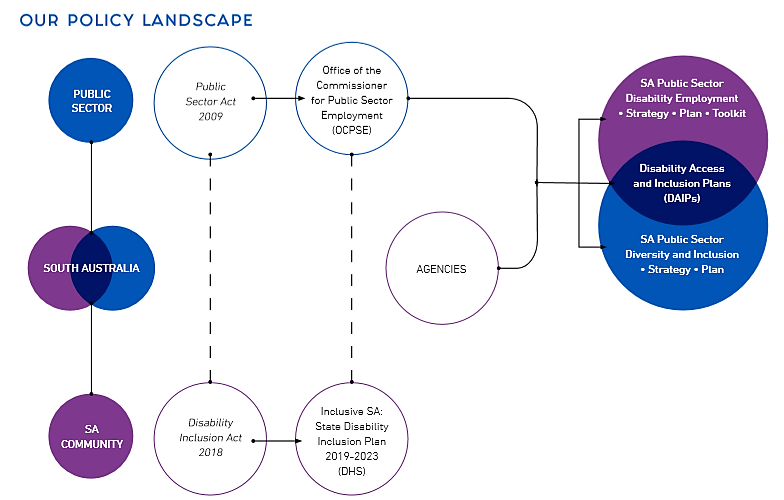 ActionsThe OCPSE Disability Action and Inclusion Plan (DAIP) is structured around the four themes and twelve priority areas of Inclusive SA: State Disability Inclusion Plan 2019-2023.INCLUSIVE COMMUNITIES FOR ALLSocial inclusion is a priority for people living with disability as it affects all aspects of their lives. It is our aim that the contributions and rights of people living with disability are valued and understood by all South Australians and that their rights are promoted, upheld and protected. We also want to ensure that people living with disability are supported to advocate for their own rights.State Plan Priority 1: Involvement in the communityState Plan Priority 2: Improving community understanding and awarenessState Plan Priority 3: Promoting the rights of people living with disabilityOCPSE will support social inclusion, promote, and uphold the rights of people with disability through the following actions.LEADERSHIP AND COLLABORATIONPeople living with disability want to have a greater role in leading and contributing to government and community decision-making. It is our aim that the perspectives of people living with disability are actively sought and that they are supported to participate meaningfully in government and community consultation and engagement activities.State Plan Priority 4: Participation in decision-makingState Plan Priority 5: Leadership and raising profileState Plan Priority 6: Engagement and consultationOCPSE will develop greater collaboration and engagement strategies to increase participation and career pathways for people with disability through the following actions.ACCESSIBLE COMMUNITIESThe accessibility of the built environment, quality services and information is key to ensuring people living with disability are included and have the opportunity to equally participate in all aspects of community life. It is our aim to increase accessibility to public and community infrastructure, transport, services, information, sport and recreation and the greater community.State Plan Priority 7: Universal Design across South AustraliaState Plan Priority 8: Accessible and available informationState Plan Priority 9: Access to servicesOCPSE will ensure the work environment reflects the needs of people with disability and that information is accessible in a range of formats through the following actions.LEARNING AND EMPLOYMENTWorkforce participation is fundamental to social inclusion. It provides economic independence and choice, social connections and friendships, value, identity and belonging. It is our aim that people living with disability have access to inclusive places of study and that education and training provides pathways to meaningful and inclusive employment and volunteering opportunities.State Plan Priority 10: Better supports within education and training settingsState Plan Priority 11: Skill development through volunteering and support in navigating the pathway between learning and earningState Plan Priority 12: Improved access to employment opportunities and better support within workplacesOCPSE will promote improved recruitment, retention and career development opportunities for people with disability through the following actions.DISABILITY ACCESS AND INCLUSION PLAN DEVELOPMENTConsultationPrior to the development of the DAIP, consultation and engagement with key stakeholders occurred during the development of the SA Public Sector Disability Employment Strategy, Plan and Toolkit, which was launched in June 2020. This followed extensive consultation undertaken across the Public Sector and the community for Inclusive SA: State Disability Inclusion Plan 2019-2023 by the Department for Human Services (DHS) and OCPSE’s SA Public Sector Diversity and Inclusion Strategy and Plan, which informed the Disability Employment resources.Consultation will be undertaken with OCPSE employees to ensure all staff have a voice and an opportunity to provide valuable feedback. The DAIP will also be available on yoursay.sa.gov.au/ for feedback from the community.Relationship to other policies, strategies, frameworksThe DAIP supports and complements:Inclusive SA: State Disability Inclusion Plan 2019-2023South Australian Public Sector Disability Employment Strategy 2020-2023South Australian Public Sector Disability Employment Plan 2020-2021South Australian Public Sector Disability Employment ToolkitSouth Australian Public Sector Diversity and Inclusion StrategySouth Australian Public Sector Diversity and Inclusion Plan 2019-2020Mentally Healthy Workplaces ToolkitAs an attached office, OCPSE also comes under the following policies and procedures:DTF Fair Treatment in the Workplace Procedure DTF Flexible Working Arrangement Policy and ProcedureDTF Ergonomic Issue Guideline for ManagersGovernment of South Australia Online Accessibility Policy The development of this DAIP was guided by the following:Inclusive SA: State Disability Inclusion Plan 2019 - 2023 Disability Inclusion Act 2018 (SA)Disability Discrimination Act 1992United Nations Conventions on the Rights of Persons with DisabilitiesEqual Opportunity Act 1984Australian Human Rights Commission The South Australian Equal Opportunity Act 1984This DAIP supports and complements the following policies and procedures:DTF Equity, Diversity and Inclusion StrategyDTF Wellbeing for Our People Policy and Plan 2018–20DTF Fair Treatment in the Workplace ProcedureDTF Flexible Working Arrangement Policy and ProcedureDTF Ergonomic Issue Guideline for ManagersDTF Standing Desk Ergonomic Setup GuidelineGovernment of South Australia Online Accessibility PolicySouth Australian Public Sector Disability Employment Strategy and Plan 2020–21The development of this DAIP was guided by the following action, conventions, plans and organisations:Inclusive SA: State Disability Inclusion Plan 2019 - 2023Disability Inclusion Act 2018 (SA)Disability Discrimination Act 1992United Nations Conventions on the Rights of Persons with DisabilitiesEqual Opportunity Act 1984Australian Human Rights CommissionThe South Australian Equal Opportunity Act 1984This DAIP supports and complements the following policies and procedures:DTF Equity, Diversity and Inclusion StrategyDTF Wellbeing for Our People Policy and Plan 2018–20DTF Fair Treatment in the Workplace ProcedureDTF Flexible Working Arrangement Policy and ProcedureDTF Ergonomic Issue Guideline for ManagersDTF Standing Desk Ergonomic Setup GuidelineGovernment of South Australia Online Accessibility PolicySouth Australian Public Sector Disability Employment Strategy and Plan 2020–21The development of this DAIP was guided by the following action, conventions, plans and organisations:Inclusive SA: State Disability Inclusion Plan 2019 - 2023Disability Inclusion Act 2018 (SA)Disability Discrimination Act 1992United Nations Conventions on the Rights of Persons with DisabilitiesEqual Opportunity Act 1984Australian Human Rights CommissionThe South Australian Equal Opportunity Act 1984 This DAIP supports and complements the following policies and procedures:DTF Equity, Diversity and Inclusion StrategyDTF Wellbeing for Our People Policy and Plan 2018–20DTF Fair Treatment in the Workplace ProcedureDTF Flexible Working Arrangement Policy and ProcedureDTF Ergonomic Issue Guideline for ManagersDTF Standing Desk Ergonomic Setup GuidelineGovernment of South Australia Online Accessibility PolicySouth Australian Public Sector Disability Employment Strategy and Plan 2020–21The development of this DAIP was guided by the following action, conventions, plans and organisations:Inclusive SA: State Disability Inclusion Plan 2019 - 2023Disability Inclusion Act 2018 (SA)Disability Discrimination Act 1992United Nations Conventions on the Rights of Persons with DisabilitiesEqual Opportunity Act 1984Australian Human Rights CommissionThe South Australian Equal Opportunity Act 1984Previous achievementsOnline launch by the Commissioner for Public Sector Employment and Minister for Human Services of the South Australian Public Sector Disability Employment Strategy 2020-2023,the South Australian Public Sector Disability Employment Plan 2020-2021 and Disability Employment ToolkitDevelopment of the South Australian Public Sector Diversity and Inclusion StrategyDevelopment of the South Australian Public Sector Diversity and Inclusion Plan 2019-2020Facilitation and Chairing of the South Australian Public Sector Disability Employment Reference Group. With over 50 representatives from agencies across government, the role of the Reference Group is to establish a Community of Practice, and collaborate to share agency strategies, resources and information to support the recruitment and retention of people with disability.Establishment of the Diversity and Inclusion Strategic Committee chaired by the Commissioner for Public Sector EmploymentParticipation in International Day for People with Disability, Providing Disability Awareness Training in collaboration with JobAccessHosting Disability Employment Service (DES) provider forums.The Office of the Commissioner for Public Sector Employment acknowledges and respects Aboriginal people as the state’s first people and nations, and recognises Aboriginal people as traditional owners and occupants of South Australian land and waters.Implementation processThe Disability Access and Inclusion Plan (DAIP) developed by the OCPSE will be made available on the office intranet and OCPSE website.There will be an ongoing review on the implementation of Actions within the DAIP, and an audit report will be provided to the Commissioner for Public Sector Employment in June 2021 and to the Minister for Human Services by 31 October 2021.In accordance with the Disability Inclusion Act 2018 (SA), OCPSE will review the DAIP at least every four years.AcknowledgementsOur Disability Access and Inclusion Plan (DAIP) was developed with assistance from OCPSE employees. We also acknowledge the guidance received from the Disability Access and Inclusion Team in the Department of Human Services.ActionState Plan Priority #TimeframeMeasurable TargetIdentify strategies to improve disability employment outcomes through engagement with people with lived experience, disability organisations, young people, volunteers and Disability Employment Service (DES) providers 1 2020SA Public Sector Disability Employment Reference Group to review and report to the OCPSE Diversity and Inclusion Strategic CommitteeDevelop and promote Disability Awareness Training for Public Sector employees, in particular those in leadership, people management and recruitment roles22020-2021Number of sessions hosted by OCPSE and employee attendanceParticipate and promote disability awareness through OCPSE involvement in significant events, eg. International Day of People with Disability, Employment and University Expos      2OngoingNumber of events and participants  Review disability awareness training packages within State Government agencies, including public health settings, to establish best practice and develop disability awareness training to implement for new and existing employees32021/21Review outcomes distributed for implementationActionState Plan Priority #TimeframeMeasurable TargetPromote an inclusive culture within OCPSE by pledging to a ‘Statement of Commitment’ to create a diverse and inclusive workplace, on the OCPSE website, Intranet and within the workplace2Dec 2020Increased awareness within workplace of commitmentAccessible on OCPSE Intranet/WebsiteUtilise Public Sector wide employee surveys to identify issues for people with disability across all agencies 32021Improved data and insight on issues impacting employees with disabilityIdentify safe mechanisms for disclosure by employees throughout the career cycle to capture existing and acquired disability 32021Number of employees identifying with disabilityEnsure induction of new OCPSE employees provides information about working with people living with disability, including the OCPSE Disability Access and Inclusion Plan3Ongoing100% completion rates on inductionActionState  Plan Priority #TimeframeMeasurable TargetFacilitate the SA Public Sector Disability Employment Reference Group to identify existing strategies and policies across agencies and share knowledge, experience and resources Encourage membership of people with lived experience, including young people4OngoingReport on participation and shared strategies/resources on community of practice Teams siteIdentify champions across the Public Sector to promote leadership and advocacy for people with disability 5OngoingNumber of participants and activities / engagement undertakenPromote leadership and career development opportunities through the Governor’s Leadership Foundation Program Scholarships for employees with disability 52020Number of participants engaging in the ProgramAll eligible employees are aware of opportunities and encouraged to apply ActionState  Plan Priority #TimeframeMeasurable TargetReview workplace infrastructure and accessibility for OCPSE staff living with disability, including consideration of signs on the front of buildings indicating disability access9June 2021Assess any issues identified and implement plan to address accessibility issuesEnsure OCPSE employees with disability have Personal Emergency Evacuation Plans (PEEP)7Dec 2020All employees who have disclosed a disability have a PEEPEnsure the OCPSE website is developed in compliance with Web Content Accessibility Guidelines 2.0 82020OCPSE website meets Web Content Accessibility GuidelinesProvide alternative formats for OCPSE resources when required, including Easy Read, plain text, HTML.8OngoingEnsure OCPSE hosted events are physically accessible and appropriate technology is available using the ‘Australian Network on Disability – Event Accessibility Checklist’9OngoingNumber of events utilising ‘Australian Network on Disability – Event Accessibility Checklist’ActionState  Plan Priority #TimeframeMeasurable TargetSupport and promote the implementation of the South Australian Public Sector Disability Employment Strategy, Plan and online Toolkit (launched in June 2020) 12OngoingAgency engagement via the SA Public Sector Disability Employment Reference Group Inclusion of resources in employee inductions and trainingDevelop pilot mentoring program to support employees with disability 102020Number of program participantsReview of program outcomesIncrease employment opportunities across all levels in the South Australian public sector through the targeting of job opportunities for people living with disability under section 65 of the Public Sector Act 2009 (SA) which provides for employment opportunity programs122020Number of participants ActionState Plan Priority#TimeframeMeasurable TargetExplore options to track the percentage of people living with disability employed and retained in State Authorities122021Improved options for data collection, improved data  Review I WORK for SA and OCPSE websites to improve accessibility of information about Public Sector employment programs 122020Improved accessibility of information on websiteIncrease awareness of OCPSE selection panels to ensure that inclusive language and appropriate support is provided to applicants who have disclosed a disability through the development of a checklist for panel members to use12June 2021Recruitment staff are provided with information and resources, including the SA Public Sector Disability Employment Toolkit and checklistExplore meaningful volunteering and work experience opportunities for people living with disability within OCPSE, including pre-employment programs with DES providers and Group Training Organisations11June 2021Implement where appropriate opportunities identified 